    110年高齡者交通安全宣導研習活動一、依據:嘉義區監理所110年度跨機關高齡者交通安全宣導團計畫辦理。二、指導單位:交通部道安督導委員會三、主辦單位:交通部公路總局    承辦單位:嘉義區監理所四、研習目的:為維護高齡者用路安全，強化其道路安全觀念，並配合高齡駕駛人駕照管理制度之推動，爰透過本次研習活動安排專業講師講授相關課程，歡迎路老師們或有志於交通安全宣導者能蒞臨參與，從中學習新知及資源與經驗的分享，後續亦期盼未來能藉由各位活動參與者的再投入，將用路安全觀念推廣予更多人知悉，以降低交通事故發生率。五、研習對象:路老師或有志於交通安全宣導者。六、研習名額:共兩梯次，每一梯次名額為50位，合計100名(當日提供    午餐)。七、報名方式:請至https://forms.gle/7oqJcgtZh5JvCEK96或掃描底下QR code填寫報名表。八、報名期間:(1)第一場研習活動，報名至8月19日(星期四)止或報名人                數滿額為止。             (2)第二場研習活動，報名至8月26日(星期四)止或報名人                數滿額為止。九、研習時間與地點:    (一)第一場次:        1.時間:110年8月20日(星期五)        2.地點:臺南監理站2F道安講習室(臺南市東區崇德路1號)    (二)第二場次:        1.時間:110年8月27日(星期五)        2.地點:嘉義區監理所2F道安講習室(嘉義縣朴子市朴子七路29號)十、備註:倘有任何問題，歡迎來電詢問         承辦人: 李淞煒        電話:05-3623939 #502         e-mail:cyi0403@thb.gov.tw十一、活動報名表單QR code: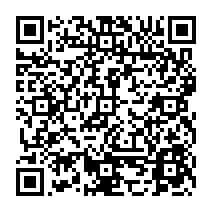 二、課程表日   期◎第一梯次：110年8月20日【研習地點：臺南監理站2F道安教室】◎第一梯次：110年8月20日【研習地點：臺南監理站2F道安教室】時   間專題演講或授課課目主講人08：45－09：00辦理報到09：00－09：10主持人致詞所長09：10－10：00大型車視野死角與內輪差實地體驗本所同仁10：00－10：10休息10：10－11：00高齡者交通安全宣導經驗分享路師傅鍾秀琴老師11：00－11：10休息11：10－12：00高齡者交通安全宣導經驗分享路師傅鍾秀琴老師12：00－14：10午餐及休息14：10－15：00高齡者安全駕駛與事故預防逢甲大學葉教授名山15：00－15：10休息15：10－16：00高齡者安全駕駛與事故預防逢甲大學葉教授名山16：00－16：10休息16：10－17：00高齡者安全駕駛與事故預防逢甲大學葉教授名山17：00賦歸日   期◎第二梯次：110年8月27日                                                                                                                                                      【研習地點：嘉義區監理所2F道安教室】◎第二梯次：110年8月27日                                                                                                                                                      【研習地點：嘉義區監理所2F道安教室】時   間專題演講或授課課目主講人08：45－09：00辦理報到09：00－09：10主持人致詞所長09：10－10：00高齡者安全駕駛與事故預防逢甲大學葉教授名山10：00－10：10休息10：10－11：00高齡者安全駕駛與事故預防逢甲大學葉教授名山11：00－11：10休息11：10－12：00高齡者安全駕駛與事故預防逢甲大學葉教授名山12：00－14：10午餐及休息14：10－15：00路老師宣講技巧及經驗分享路師傅何增宋老師15：00－15：10休息15：10－16：00路老師宣講技巧及經驗分享路師傅何增宋老師16：00－16：10休息16：10－17：00大型車視野死角與內輪差實地體驗本所同仁17：00賦歸